Байкальский государственный университет 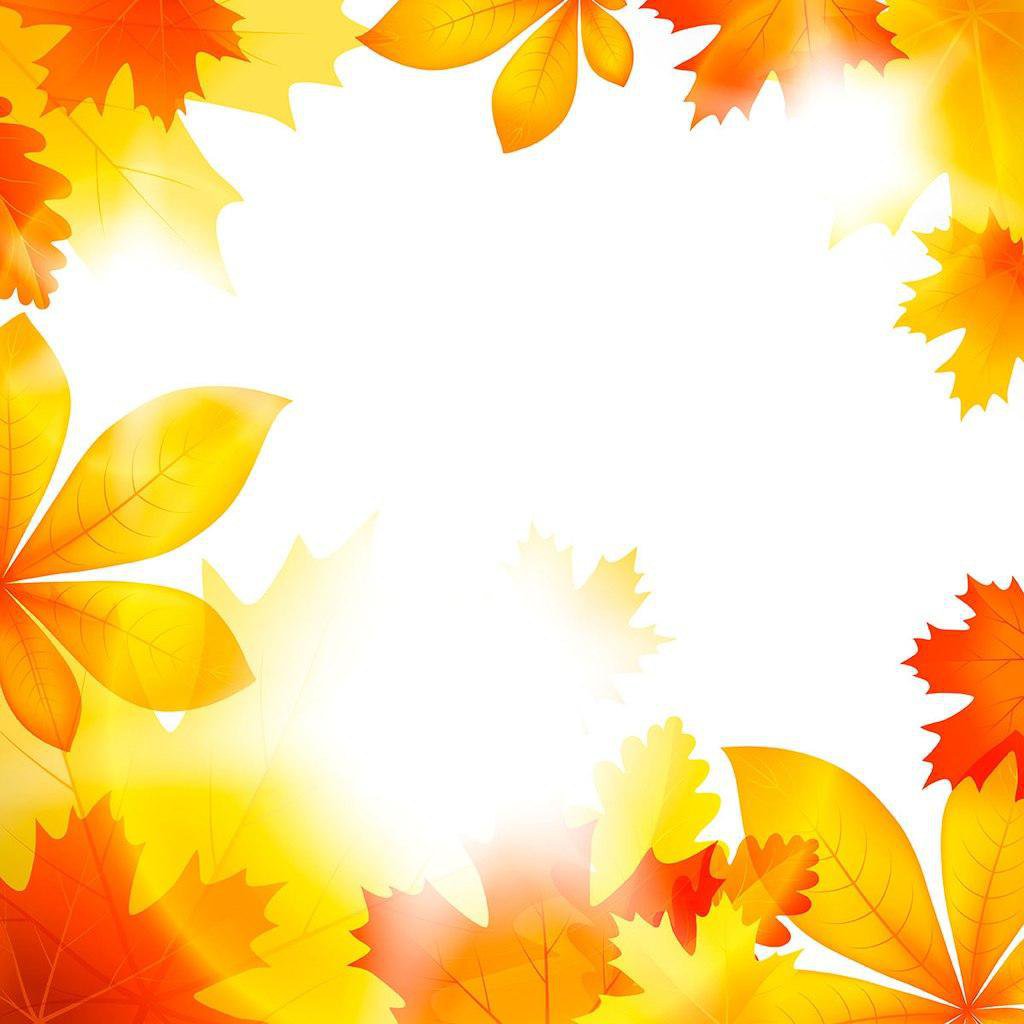 Научная библиотекаНаучно-библиографический отделРекомендательный список литературыКниги и статьи«Бунин – явление редчайшее…»Выполнила: Соснина Н.К.Иркутск2020И след мой в мире есть...Спокойный взор, подобный взору  лани, 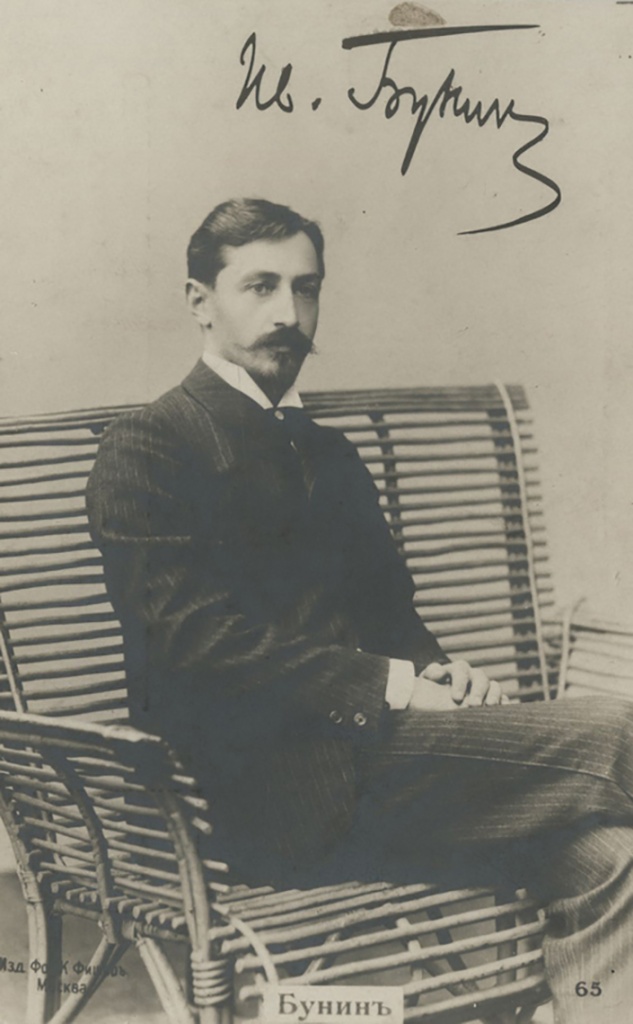 И всё, что в нём так нежно я любил,Я до сих пор в печали не забыл,Но образ твой теперь уже в тумане.А будут дни — угаснет и печаль,И засинеет сон воспоминанья,Где нет уже ни счастья, ни страданья,А только всепрощающая даль.Иван Бунин (1901)В 2020 году нас ждет знаменательная дата – празднование 150-летия со дня рождения великого русского писателя, поэта, переводчика, Лауреата Нобелевской премии Ивана Андреевича Бунина. Указ о праздновании этой даты был подписан Владимиром Путиным в июле 2019 года.Иван Алексеевич Бунин (1870–1953) – замечательный мастер художественного слова, первый русский обладатель Нобелевской премии по литературе, академик Санкт-Петербургской Академии наук. Много лет он прожил в эмиграции, став одним из главных писателей русского зарубежья.Иван Алексеевич Бунин родился 10 (22) октября 1870 года в Воронеже, но детство провел в одном из небольших родовых поместий – на хуторе Бутырки Орловской губернии.По словам Ивана Бунина, в молодости он легко различал звёзды, которые другие люди могли рассмотреть лишь с помощью мощных оптических приборов. Благодаря отменному слуху мог за несколько вёрст от дома услышать звук приближающихся лошадиных колокольчиков. Столь же обострёнными были и его «душевное зрение и слух».Первым из опубликованных произведений стало стихотворение «Над могилой С. Я. Надсона». Юному поэту в ту пору исполнилось 17 лет. А через 4 года в Орле вышел в свет его первый стихотворный сборник. В 1903 Иван Алексеевич впервые получил Пушкинскую премию за книгу «Листопад» и перевод «Песни о Гайавате». В 1909 году писатель был повторно удостоен этой награды за 3-й и 4-й тома Собрания сочинений.В том же году он был избран почётным академиком по разряду изящной словесности Императорской Санкт-Петербургской академии наук. Через полвека, живя в Париже, Иван Алексеевич вспоминал:«...В эти годы я чувствовал, как с каждым днем все более крепнут мои литературные силы. Но тут разразилась война, а затем революция. Я был не из тех, кто был ею застигнут врасплох, для кого ее размеры и зверства были неожиданностью, но все же действительность превзошла все мои ожидания: во что вскоре превратилась русская революция, не поймет никто, ее не видевший. Зрелище это было сплошным ужасом для всякого, кто не утратил образа и подобия Божия, и из России, после захвата власти Лениным, бежали сотни тысяч людей, имевших малейшую возможность бежать».В то трагичное время, с июня 1918 по февраль 1920 года, Иван Алексеевич вместе с женой Верой Николаевной прожили в Одессе. Благодаря точности, с которой Бунину удалось запечатлеть царившие в России того времени мировоззрения, книга «Окаянные дни» представляет большой исторический интерес. Кроме того, книга обладают важностью для понимания всего творчества Бунина, поскольку отражают переломный этап как в жизни, так и в творческой биографии писателя.Стоит отметить, что дневник как способ самовыражения писатель ценил необычайно высоко: «...дневник одна из самых прекрасных литературных форм», «Тут жизнь, как она есть – всего насовано». Предельно искренние, исповедальные воспоминания Ивана Бунина можно прочитать в сборнике «Русские дневники» (Москва,1990).В 1933 году автор романа «Жизнь Арсеньева», повестей «Суходол», «Деревня», «Митина любовь», рассказов «Господин из Сан-Франциско», «Лёгкое дыхание», «Антоновские яблоки», дневниковых записей «Окаянные дни» и других произведений стал лауреатом Нобелевской премии по литературе. Официальный текст Шведской академии гласил, что «Нобелевская премия по литературе… присуждается Ивану Бунину за строгое мастерство, с которым он развивает традиции русской классической прозы».Книги СтатьиЭлектронно-библиотечная система IPRbooksЖаплова, Т. М. И.А. Бунин. Лирико-эпический контекст творчества : монография / Т. М. Жаплова. — Оренбург : Оренбургский государственный университет, ЭБС АСВ, 2015. — 150 c. — ISBN 978-5-7410-1382-3. — Текст : электронный // Электронно-библиотечная система IPR BOOKS : [сайт]. — URL: http://www.iprbookshop.ru/61358.html (дата обращения: 07.10.2020). — Режим доступа: для авторизир. пользователейПращерук, Н. В. Проза И.А. Бунина как художественно-философский феномен : учебно-методическое пособие / Н. В. Пращерук. — Екатеринбург : Уральский федеральный университет, ЭБС АСВ, 2012. — 232 c. — ISBN 978-5-7996-0744-9. — Текст : электронный // Электронно-библиотечная система IPR BOOKS : [сайт]. — URL: http://www.iprbookshop.ru/68376.html (дата обращения: 07.10.2020). — Режим доступа: для авторизир. пользователейД., Шраер Бунин и Набоков. История соперничества / Максим Шраер Д.. — Москва : Альпина нон-фикшн, 2019. — 223 c. — ISBN 978-5-91671-342-8. — Текст : электронный // Электронно-библиотечная система IPR BOOKS : [сайт]. — URL: http://www.iprbookshop.ru/83002.html (дата обращения: 07.10.2020). — Режим доступа: для авторизир. пользователейБунин, И. А. Окаянные дни / И. А. Бунин. — Москва : Белый город, Даръ, 2014. — 272 c. — ISBN 978-5-485-00498-9. — Текст : электронный // Электронно-библиотечная система IPR BOOKS : [сайт]. — URL: http://www.iprbookshop.ru/50480.html (дата обращения: 07.10.2020). — Режим доступа: для авторизир. пользователей.Научная электронная библиотека eLIBRARY.RUСООТНОШЕНИЕ ВЕРБАЛЬНЫХ РЕПРЕЗЕНТАНТОВ ТЕМ "ЛЮБОВЬ", "СМЕРТЬ"И "ЖИЗНЬ" В ЦИКЛЕ РАССКАЗОВ ИВАНА БУНИНА "ТЁМНЫЕ АЛЛЕИ"
Ли Х.
Известия Смоленского государственного университета. 2015. № 4 (32). С. 105-111.ИВАН БУНИН В ИНТЕРПРЕТАЦИИ НИКИТЫ МИХАЛКОВА
Моторина А.А.
Вестник Московского государственного областного университета. Серия: Русская филология. 2016. № 3. С. 86-93.ИДИЛЛИЧЕСКАЯ РЕВОЛЮЦИЯ ИВАНА БУНИНА
Козлов В.
Prosōdia. 2017. № 6. С. 35-40.ИВАН БУНИН - НЕСОСТОЯВШИЙСЯ РЕДАКТОР ГАЗЕТЫ "ЮЖНОЕ ОБОЗРЕНИЕ"
Бакунцев А.В.
Литературный факт. 2017. № 4. С. 124-142.РОССИЯ ИВАНА БУНИНА: ЕЛЕЦКИЙ УЕЗД В ЖИЗНИ И ТВОРЧЕСТВЕ ПИСАТЕЛЯ
Климова Г.П.
Балтийский гуманитарный журнал. 2017. Т. 6. № 4 (21). С. 102-104.ИВАН БУНИН - СОВРЕМЕННЫЙ КЛАССИК РУССКОЙ ЛИТЕРАТУРЫ
Франк С.Л.
Историко-философский ежегодник. 2017. № 2017. С. 209-227И.А. БУНИН И ИЗДАТЕЛЬСКАЯ ДЕЯТЕЛЬНОСТЬ РУССКОЙ ЭМИГРАЦИИ (1920-1955 ГГ.)
Аболина М.М.
Литературный факт. 2019. № 1 (11). С. 234-253.Моторин А.
Исследовательский журнал русского языка и литературы. 2015. Т. 3. № 1 (5). С. 55-75.МИФОПОЭТИЧЕСКИЙ ПОДХОД В ТВОРЧЕСТВЕ И.А. БУНИНА - ПОЭТА
Шинтемирова А.М.
Вестник Кыргызского государственного университета имени И. Арабаева. 2019. № 3. С. 74-80.ПРЕДЪЮБИЛЕЙНОЕ: БУНИНИАНА ПОСЛЕДНИХ ЛЕТ
Двинятина Т.М.
Русская литература. 2019. № 3. С. 252-256.ХУДОЖЕСТВЕННАЯ СИСТЕМА И.А. БУНИНА В КОНТЕКСТЕ РУССКОЙ КЛАССИЧЕСКОЙ ЛИТЕРАТУРЫ
Климова Г.П.
Балтийский гуманитарный журнал. 2018. Т. 7. № 1 (22). С. 85-88.№ п/пБиблиографическое описаниеНаименование фонда или коллекцииИнвентарный номер1Блох, А. М.       Советский Союз в интерьере Нобелевских премий: Факты. Документы. Размышления. Комментарии / А. М. Блох ; под ред. А. И. Мелуа. - СПб. : Гуманистика, 2001. - 608 с. - ISBN 5-86050-121-8 : 364,82. 06.068  Ф3(2)2-101, ФОХ16334472Буслакова, Т. П.       Литература русского зарубежья: курс лекций  : учеб. пособие для вузов : допущено М-вом образования РФ / Т. П. Буслакова. - М. : Высш. шк., 2003. - 365 с. - ISBN 5-06-004236-7 : 330,00. 82.09.054.7(075.8)2-101, ФОХ1; 2-122; 2-122638202; 639867; 6398683Михайловский, Б. В.       Русская литература ХХ века: с девяностых годов XIX века до 1917 г. / Б. В. Михайловский. - М. : Учпедгиз, 1939. - 420 с. : ил. - 7,15. 82.09(47)2-101, ФОХ3860994       Все шедевры мировой литературы в кратком изложении. Сюжеты и характеры. Русская литература XX века  / общ. ред. и сост. Вл. И. Новикова ; ред. Д. Р. Кондахсазова. - М. : Олимп : АСТ, 1997. - 896 с. - (Все шедевры мировой литературы в кратком изложении. Сюжеты и характеры). - ISBN 5-7390-0274-X. - ISBN 5-7390-0170-6. - ISBN 5-7841-0186-2 : 55,00. 821.161.1(03)2-101, ФОХ15443515Бабореко, А.       Бунин : жизнеописание / Александр Бабореко. - М. : Мол. гвардия, 2004. - 458 с. : ил. - (Жизнь замечательных людей. Серия биографий. Вып.1106 (906)). - ISBN 5-235-02662-4 : 252,00. 82.09(47)+929:82-122 АХЛ6249626       Критика русского зарубежья Ч. 1 : в 2 ч. / Сост. предисл., преамбулы, примеч. О. А. Коростелев, Н. Г. Мельников. - М. : Олимп : АСТ, 2002. - 441 с. - (Библиотека русской критики). - ISBN 5-17-008063-8. - ISBN 51701329948. - ISBN 5-8195-0482-8 : 67,76. 82.09(47)2-122 АХЛ6116547Басинский, П. В.       Русская литература конца XIX - начала ХХ века и первой эмиграции  : пособие для учителя : рек. М-вом общ. и проф. образованием / Павел Басинский, Сергей Федякин. - 2-е изд., испр. - М. : Академия, 2000. - 525 с. - ISBN 5-7695-0258-4 : 38,00. 82.09(47)2-122; 2-122589820; 5898198       Русская литература XX века. 1890 - 1910. В 2 кн. Кн. 2  / редкол.: Васильев А. М., Воропаев В. А., Гуминский В. М. [и др.] ; под ред. С. А. Венгерова. - М. : XXI век - Согласие, 2000. - 471 с. : ил. - (Два века русской филологии). - Библиогр.: с. 314 - 447. - ISBN 5-293-00001-2. - ISBN 5-293-00036-5 : 75,00. 82.09(47)(075.8)2-122; 2-122; 2-101, ФОХ1589894; 589895; 5898939Сливицкая, О. В.       "Повышенное чувство жизни": мир Ивана Бунина  / О. В. Сливицкая ; Рос. гос. гуманит. ун-т. - М. : РГГУ, 2004. - 270 с. : ил. - ISBN 5-7281-0699-4 : 195,91. 82.09(47)+929"Бунин"2-101, ФОХ164934910Заманская, В. В.       Экзистенциальная традиция в русской литературе ХХ века. Диалоги на границах столетий  : учеб. пособие : рек. УМО / В. В. Заманская. - М. : Флинта : Наука, 2002. - 303 с. - ISBN 5-89349-302-8. - ISBN 5-02-022528-2 : 88,00. 82.09(47)(075.8)2-101, ФОХ1; 2-122; 2-122; 2-122; 2-122 АХЛ; 2-122; 2-122; 2-122; 2-122; 2-122; 2-122601399; 601405; 601407; 601408; 601401; 601404; 601406; 601403; 605896; 601400; 60140211Носик, Б. М.       Русские тайны Парижа  / Б. М. Носик. - СПб. : Золотой век, 1998. - 590 с. : ил. - ISBN 5-89215-068-2 : 195,71. 944+82.092-101, ФОХ156247812       100 великих имен в литературе  / сост.: В. В. Быкова, Н. Г. Быкова, Г. П. Шалаева, В. В. Славкин, Е. В. Агеева ; под ред. В. П. Ситникова ; науч. ред. В. В. Славкин. - М. : Слово, 1998. - 543 с. : ил. - (100 великих имен). - ISBN 5-900411-30-3. - ISBN 5-900411-31-1 : 29,39. 92:8(03)+82.092-101, ФОХ1; 2-122557734; 56468813       Дальние берега. Портреты писателей эмиграции  : мемуары / сост., авт. предисл. В. Крейд. - М. : Республика, 1994. - 383 с. - ISBN 5-250-02304-6 : 1600,00. 82.09(47)2-101, ФОХ1; 2-122 АХЛ528854; 52885314Бахрах, А.       Бунин в халате. - М. : Согласие, 2000. - 243 с. - ISBN 5-86884-081-X : 50,00. 82.09(47)2-101, ФОХ157914315Носик, Б. М.       Русские тайны Парижа . - СПб. : Золотой век, 2003. - 592 с. : ил. - ISBN 5-342-00091-2 : 368,60. 944+82.092-101, ФОХ163817816       А. П. Чехов в воспоминаниях современников. - М. : Худож. лит., 1960. - 834 с. - 1,35. 82.09(47)2-122 АХЛ30561117       Публицистика русского зарубежья: (1920-1945 гг.) : сб. ст. / МГУ. Фак. журналистики ; Сост.: И. В. Кузнецов, Е. В. Зеленина. - М. : Союзполиграфпром, 1999. - 351 с. - (История и публицистика). - Среди авт.: Бердяев Н. А., Бунин И. А., Вишняк М. В., Кускова Е. Д., Мартов Ю. О. . Троцкий Л. Д., Тэффи Н. А., Шульгин В. В. - ISBN 5777600085 : 0,55. 070(47)(09)+821.054.72-101, ФОХ156832018Блох, А. М.       Советский Союз в интерьере Нобелевских премий. Факты. Документы. Размышления. Комментарии / А. М. Блох. - Изд. 2-е, перераб. и доп. - М. : ФИЗМАТЛИТ, 2005. - 878 с. - ISBN 5-9221-0527-2 : 415,00. 06.068Нобель Ф3(2)2-101, ФОХ164276219Смирнова, Л. А.       Русская литература конца ХIХ века-начала ХХ века  : учеб. для студ. ун-тов и пед. ин-тов : утв. М-вом образования РФ / Л. А. Смирнова. - М. : Лаком-книга, 2001. - 399 с. - ISBN 5-85647-057-8 : 118,00. 82.09(47)(075.8)2-101, ФОХ164934120       Центральный Пушкинский комитет в Париже (1935-1937) [Т.]1 = Comite Pouchkine Paris : [в 2 т.] / Сост., предисл. М. Д. Филина. - М. : Эллис Лак, 2000. - 607 с. - (История. Люди. Тексты). - ISBN 5-88889-045-6 : 80,00. 82.09(47)2-122 АХЛ59507321       Минувшее. Вып. 8  : исторический альманах / Э. Гарэтто, И. М. Гронский, М. Нике и др. - Paris : Atheneum, 1989. - 495 с. : фото. - ISBN 2-906141-12-X : 50,00. 947.083+82.09(47)2-101, ФОХ160172322       Русская литература рубежа веков (1890-е -начало 1920 -х годов). Кн. 1  / редкол.: В. А. Келдыш (отв. ред.) и др. ; РАН, Ин-т мировой литературы им. А. М. Горького. - М. : ИМЛИ РАН : Наследие, 2001. - 960 с. - ISBN 5-9208-0063-1. - ISBN 5-9208-0064-X : 324,79. 82.09(47)(09)2-101, ФОХ160510823Нива, Ж.       Возвращение в Европу : статьи о русской литературе / пер. с фр. Е. Э. Ляминой. - М. : Высш. шк., 1999. - 304 с. - ISBN 5-06-003621-9 : 38,05. 82.09(47)2-122 АХЛ; 2-122572430; 57243124Минералов, Ю. И.       История русской литературы XX века. 1900-1920-е годы : учеб. пособие для вузов : допущено УМО вузов РФ по образованию в обл. литературного творчества / Ю. И. Минералов, И. Г. Минералова. - М. : Высш. шк., 2004. - 430 с. - ISBN 5-06-005214-1 : 365,00. 82.09(47)(075.8)2-122; 2-101, ФОХ1; 2-122639897; 639896; 63989825       История русской литературы XX века : учеб. пособие для вузов : в 4 кн.: рек. УМО по образованию Кн. 2, 1910-1930 годы. Русское зарубежье  / под ред. Л. Ф. Алексеевой. - М. : Высш. шк., 2005. - 316 с. - ISBN 5-06-005283-4. - ISBN 5-06-005281-8 : 380,00. 82.09(47)(075.8)2-101, ФОХ163987326Спивак, Р. С.       Русская философская лирика. 1910-е годы. И. Бунин, А. Блок, В. Маяковский : учеб. пособие для вузов / Р. С. Спивак. - М. : Флинта : Наука, 2003. - 407 с. - ISBN 5893492811. - ISBN 5020117919 : 100,87. 82.09(47)(075.8)2-101, ФОХ161532427Линков, В. Я.       История русской литературы ХIХ века в идеях  : учеб. пособие / В. Я. Линков ; Моск. гос. ун-т им. Ломоносова. - М. : Изд-во МГУ, 2002. - 191 с. - ISBN 5-211-04542-4 : 93,28. 82.09(47)2-101, ФОХ161509828       Невский библиофил.  : альманах. Вып. 9 / С.-Петерб. добровольное об-во любителей книги ; гл. ред. В. А. Петрицкий. - СПб. : Сударыня, 2004. - 270 с. : ил. - ISBN 5-88718-059-5 : 60,00. 090.112-10765327629Никонова, Т. А.       "Новый человек" в русской литературе 1900 - 1930-х годов: проективная модель и художественная практика / Т. А. Никонова ; Воронеж. гос. ун-т. - Воронеж : Изд-во Воронеж. гос. ун-та, 2003. - 229 с. - (МИОН. Межрегиональные исследования в общественных науках). - ISBN 5-9273-0351-X : 122,17. 82.09(091(47))2-101, ФОХ161971430       Русская литература XIX - XX веков : учеб. пособие для поступающих в МГУ им. М. В. Ломоносова : 2 т. Т. 2, Русская литература XX века. Литературоведческий словарь  / сост. и науч. ред.: Б. С. Бугров, М. М. Голубков ; авт. ст. : М. М. Голубков [и др.] ; МГУ им. М. В. Ломоносова, Филолог. фак. ; Ин-т "Открытое общество". - 2-е изд., доп. и перераб. - М. : Аспект Пресс, 2000. - 462 с. - ISBN 5-7567-0247-4. - ISBN 5-7567-0242-3 : 47,00. 82.09(075)2-101, ФОХ1; 2-122; 2-122583552; 583553; 58355431Струве, П. Б.       Patriotica: Россия. Родина. Чужбина  / П. Б. Струве ; сост. и ст. А. В. Хашковского. - СПб. : Изд-во РХГИ, 2000. - 351 с. - (Из архива русской эмиграции). - ISBN 5-88812-107-X : 62,00. 9472-101, ФОХ159003432       Деятели русской науки ХIX - XX веков. Вып. 1  / Сост.: Т. В. Андреева, М. Ф. Хартанович ; Отв. ред. И. П. Медведев ; РАН, Ин-т истории естествознания и техники. - СПб. : Дмитрий Буланин, 2000. - 410 с. : ил. - ISBN 5-86007-219-8. - ISBN 5-86007-259-7 : 158,30. 001(09)+92:0012-101, ФОХ159973533Трубина, Л. А.       Русская литература ХХ века : учеб. пособие для поступающих в вуз : рек. М-вом общ. и проф. образования РФ / Л. А. Трубина. - 3-е изд. - М. : Флинта : Наука, 2002. - 335 с. - ISBN 5-89349-078-9. - ISBN 5-02-011315-8 : 73,80. 82.09(075.3)2-101, ФОХ1; 2-122601394; 60666134Мышалова, Д.       Очерки по литературе русского зарубежья. - Новосибирск : Наука, 1995. - 223 с. - ISBN 5-7007-0007-7 : 4,00. 82.09(47)2-122 АХЛ54768335       Русские писатели ХХ века от Бунина до Шукшина  : учеб. пособие / под ред. Н. Н. Белякова, М. М. Глушковой. - 4-е изд. - М. : Флинта : Наука, 2008. - 440 с. - ISBN 978-5-89349-712-0. - ISBN 978-5-02-033142-6 : 326,00. 82.09(47)(075.8)2-101, ФОХ165877436       История русской литературы конца XIX - начала XX века : учеб. пособие для вузов : в 2 т. : рек. УМО по клас. унив. образованию. Т. 1  / Е. А. Дьякова [и др.] ; под ред. В. А. Келдыша. - М. : Академия, 2007. - 287 с. - (Высшее профессиональное образование. Филология). - ISBN 978-5-7695-2857-6. - ISBN 978-5-7695-2856-9 : 281,60. 82.09(47)(075.8)2-122; 2-122; 2-122; 2-122; 2-122; 2-122; 2-101, ФОХ1; 2-122668082; 668083; 668084; 668085; 668086; 657174; 657173; 65717537Кузнецов, И. В.       История отечественной журналистики (1917 - 2000) : учеб. комплект : учеб. пособие [для вузов] : хрестоматия : рек. УМО гос. ун-тов РФ / И. В. Кузнецов. - 3-е изд., испр. - М. : Флинта : Наука, 2006. - 639 с. : ил. - ISBN 5-89349-369-9. - ISBN 5-02-022715-3 : 477,00. 070(47)(091)2-12266238638Кузнецов, И. В.       История отечественной журналистики (1917 - 2000) : учеб. комплект : учеб. пособие [для вузов] : хрестоматия : рек. УМО гос. ун-тов РФ / И. В. Кузнецов. - 4-е изд. - М. : Флинта : Наука, 2008. - 639 с. : ил. - ISBN 978-5-89349-369-6. - ISBN 978-5-02-022715-6 : 503,00. 070(47)(091)2-101, ФОХ1; 2-122662387; 66238839Смирнова, Л. А.       Русская литература конца ХIХ века-начала ХХ века  : учеб. для студ. ун-тов и пед. ин-тов : утв. М-вом образования РФ / Л. А. Смирнова. - М. : Просвещение, 1993. - 383 с. - ISBN 5-09-004004-4 : 2250,00. 82.09(47)(075.8)2-101, ФОХ1; 2-122 АХЛ527561; 52756240       Путешествие в страну Поэзия. Поэзия - школе. В 2 кн. Кн. 1  / сост. Л. А. Соловьева, Д. А. Семичев. - Л. : Лениздат, 1970. - 416 с. - 1,61. 821.161.111-201, ч.з.5809341Сигов, В. К.       Литература  : учеб. для сред. проф. образования : допущено М-вом образования РФ / В. К. Сигов, М. И. Громова, О. В. Дефье ; ред. В. К. Сигов. - М. : Дрофа, 2005. - 559 с. : ил. - (Среднее профессиональное образование). - ISBN 5-7107-8399-4 : 95,00. 82.0911-201, уч.ф.; 11-201, уч.ф.; 11-201, ч.з.; 11-201, уч.ф.; 11-201, уч.ф.; 11-201, уч.ф.; 11-201, уч.ф.; 11-201, уч.ф.; 11-201, уч.ф.; 11-201, уч.ф.; 11-201, уч.ф.; 11-201, уч.ф.; 11-201, уч.ф.; 11-201, уч.ф.; 11-201, уч.ф.; 11-201, уч.ф.; 11-201, уч.ф.; 11-201, уч.ф.; 11-201, уч.ф.; 11-201, уч.ф.151885; 151882; 151875; 151879; 151881; 151946; 151887; 151889; 151886; 151890; 151877; 151945; 151880; 151947; 151883; 151878; 151948; 151884; 151876; 15188842Бунин, И. А.       Темные аллеи / Иван Бунин. - М. ; Владимир : АСТ : АСТ Москва : ВКТ, 2010. - 349 с. - (Русская классика). - ISBN 978-5-17-064353-0. - ISBN 978-5-403-03187-5. - ISBN 978-5-226-01805-3 : 90,94. 821.161.1-3Колледж 2-102, уч.ф.; Колледж 2-102, уч.ф.; Колледж 2-102, уч.ф.; Колледж 2-102, уч.ф.; Колледж 2-102, уч.ф.679135; 679155; 679156; 679157; 67915843Бунин, И. А.       Стихотворения; Повести; Рассказы / И. А. Бунин ; сост., коммент. О. Н. Михайлова. - М. : Дрофа, 2009. - 432 с. : ил. - (Библиотека отечественной классической художественной литературы). - ISBN 978-5-358-06614-4 : 154,87. 821.161.1-1Колледж 2-102, уч.ф.; Колледж 2-102, уч.ф.; Колледж 2-102, уч.ф.; Колледж 2-102, уч.ф.; Колледж 2-102, уч.ф.679149; 679150; 679151; 679152; 67915344       Литература. 11 класс  : учебник : рек. М-вом образования и науки РФ : в 2 ч. / сост. Е. П. Пронина ; под ред. В. П. Журавлева. - 15-е изд. - М. : Просвещение, 2010. - ISBN 978-5-09-024348-3.       Ч. 1.  / Л. А. Смирнова [и др.]. - М. : Просвещение, 2010. - 400 с. - ISBN 978-5-09-024347-6 : 150,30. 82.09(075.3)Колледж 2-102, уч.ф.; Колледж 2-102, уч.ф.; Колледж 2-102, уч.ф.; Колледж 2-102, уч.ф.; Колледж 2-102, уч.ф.; Колледж 2-102, уч.ф.; 12-209; Колледж 2-102, уч.ф.; Колледж 2-102, уч.ф.; Колледж 2-102, уч.ф.; Колледж 2-102, уч.ф.; Колледж 2-102, уч.ф.; 12-209; Колледж 2-102, уч.ф.; Колледж 2-102, уч.ф.; Колледж 2-102, уч.ф.; Колледж 2-102, уч.ф.; Колледж 2-102, уч.ф.; Колледж 2-102, уч.ф.; Колледж 2-102, уч.ф.; Колледж 2-102, уч.ф.; Колледж 2-102, уч.ф.; Колледж 2-102, уч.ф.; Колледж 2-102, уч.ф.; 12-209; Колледж 2-102, уч.ф.; Колледж 2-102, уч.ф.; Колледж 2-102, уч.ф.; Колледж 2-102, уч.ф.; Колледж 2-102, уч.ф.679370; 679371; 679372; 679373; 67937545       "Нет у любви бесследно сгинуть права..."  : легенды о любви и дружбе : [сборник] / составление, предисловие и примечания Р. Г. Подольного. - Москва : Московский рабочий, 1986. - 525 с. - (Однотомники классической литературы). - 2,80. 821(100)2-122 АХЛ; Колледж 2-102, уч.ф.710028; 71023046       Книга: исследования и материалы  : сборник 45 / редкол.: Н. М. Сикорский (гл. ред.) ; Всесоюзная Книжная палата. - М. : Книга, 1982. - 223 с. - 3,40. 002(06)+02(06)2-101, ФОХ148876547Бунин, И. А.       Повести и рассказы  / И. А. Бунин ; сост. пред. и авт. коммент. А. Саакьянц. - М. : Правда, 1982. - 576 с. - 27,20. 821.512.15411-201, уч.ф.15385248Воровский, В. В.       Литературно-критические статьи  / В. Воровский ; подгот. текста, вступ. ст. и примеч. И. В. Сергиевского. - [М.] : ОГИЗ : Госиздат худож. лит., 1948. - 256 с. : портр. - . 82.09(47)49       Русские писатели в Москве  / сост. Л. П. Быковцева. - М. : Московский рабочий, 1973. - 832 с. : ил. - 1,83. 82.09(47)(09)+929:82(47)2-101, ФОХ170764850       Вестник Чувашского отделения [Российского философского общества]. Вып. 2 / редкол.: Трифонов Г. Ф. (пред.) [и др.] ; РФО РАН ; Чувашский гос. пед. ун-т им. И. Я. Яковлева. - Чебоксары : Чувашский гос. пед. ун-т им. И. Я. Яковлева, 2008. - 306 с. - 90,00. 101:316.3(06)2-101, ФОХ168463951Басинский, П. В.       Русская литература конца XIX - начала ХХ века и первой эмиграции  : пособие для учителя : рек. М-вом общ. и проф. образованием / Павел Басинский, Сергей Федякин. - М. : Академия, 1998. - 525 с. - ISBN 5-7695-0258-4 : 38,00. 82.09(47)2-101, ФОХ158981852       История русской литературы XX века  : учебник для бакалавров : в 2 ч. : допущено М-вом образования и науки РФ / под общ. ред. В. В. Агеносова. - 2-е изд., перераб. и доп. - М. : Юрайт, 2013. - (Бакалавр. Базовый курс). - ISBN 978-5-9916-2112-0.       Ч. 1. - М. : Юрайт, 2013. - 795 с. - ISBN 978-5-9916-2111-3 : 589,00. 82.09(470)(075.8)2-101, ФОХ168958653       Четыре времени года  : в 4 т. : сборник / Ин-т муниципального управления. - Обнинск : Ин-т муниципального управления, 2003. - ISBN 5-900927-46-6.       Т. 1: Осень. / ред. -сост. В. Комкова. - 191 с. - ISBN 5-900927-46-6 : 50,00. 821.161.1-1+032-122 АХЛ09697454Одоевцева, И.       На берегах Сены  / Ирина Одоевцева. - М. : Худож. лит., 1989. - 334 с. - ISBN 5-280-01310-2 : 7454,00. 821.161.12-122 АХЛ51733855       Русская поэзия "серебряного века", 1890 - 1917 : антология / М. Л. Гаспаров. - М. : Наука, 1993. - 784 с. - ISBN 5-02-011490-1 : 200,00. 821.161.1-12-122 АХЛ67028756Симонов, Константин Михайлович.       Собрание сочинений. В 10 т. Т. 10.. Далеко на Востоке ; Япония.46 ; Воспоминания  / Константин Симонов ; коммент. Л. Лазарева. - М. : Художественная литература, 1985. - 623 с. - 2,80. 821.161.1-311.6+947.084.812-122 АХЛ50075357Соколов-Микитов, Иван Сергеевич.       Собрание сочинений. В 4 т. Т. 4.. Далекое и близкое : рассказы и сказки. Воспоминания. Статьи / И. Соколов-Микитов ; примеч. Я. Назаренко. - М. ; Л. : Художественная литература, 1966. - 580 с. : ил. - 0,80. 821.161.1-32-122 АХЛ33421558       Устами Буниных Т. 2 : дневники Ивана Алексеевича и Веры Николаевны и другие архивные материалы, под редакцией Милицы Грин : в 2 т. / сост. М. Грин ; ред. В. Ж. Цветков. - М. : Посев, 2005. - 432 с. - ISBN 5-85824-155-7 : 184,69. 821.161.1-94+929:82(47)2-122 АХЛ64423159       Устами Буниных Т. 1 : дневники Ивана Алексеевича и Веры Николаевны и другие архивные материалы, под редакцией Милицы Грин : в 2 т. / сост. М. Грин ; авт. предисл. Ю. Мальцев ; ред. В. Ж. Цветков. - М. : Посев, 2005. - 304,[16] с. : ил. - ISBN 5-85824-155-7 : 184,69. 821.161.1-94+929:82(47)2-122 АХЛ64423060Короленко, В. Г.       В. Г. Короленко, А. И. Куприн, И. А. Бунин, А. Н. Толстой : Повести и рассказы / Сост., вступ. ст. и ком.: Кулешов В. И. - М. : Детская литература, 1984. - 703 с. : ил. - (Библиотека мировой литературы для детей. Т.14). - 35,00. 821.161.1-932-122 АХЛ57429561Катаев, В.       Святой колодец. Трава забвенья / Валентин Катаев. - М. : Сов. писатель, 1969. - 344 с. : 1 порт. - 0,63. 821.161.1-932-122 АХЛ45844262Иоффе, С.       Живут стихи  : Этюды о поэтах. - Иркутск : Вост.-Сиб. кн. изд-во, 1979. - 288 с. - 0,75. 82.092-122 АХЛ47342463Ильин, И.       О тьме и просветлении : Книга художественной критики : Бунин. Ремизов. Шмелев / Предисл., примеч. Молодякова В. Э. - М. : Скифы, 1991. - 216 с. : Худож.Гераскевич С. - ISBN 5-7206-0032-9 : 10,80. 82.092-122 АХЛ52558064Бунин, И. А.       Окаянные дни / И. А. Бунин ; Вступ. ст. О. Н. Михайлова ; Сост. А. В. Кочетков. - М. : Современник, 1991. - 256 с. - 3,20. 821.161.1-32-122 АХЛ52331065Бунин, И. А.       Избранные произведения  / И. А. Бунин ; Вступ. ст. О. Михйлова ; Худож. О. Верейский. - М. : Худож. лит., 1984. - 750 с. : ил. - 5,60. 821.161.1-32-122 АХЛ49766566Бунин, И. А.       Проза / И. А. Бунин ; Ин-т "Открытое общество" ; Пушкинская б-ка ; Редак. М. Л. Гаспаров, Б. В. Дубин, Д. С. Лихачев и др. - М. : Слово/Slovo, 2000. - 680 с. - ISBN 5-85050-422-2 : 39,47. 821.161.1-32-122 АХЛ58010667Бунин, И. А.       Избранные произведения. - М. : Гослитиздат, 1956. - 667 с. - 1,18. 821.161.1-32-122 АХЛ38612568Бунин, И. А.       Избранные произведения : 1892-1944 / И. А. Бунин ; Вступ. ст. А. Тарасенкова. - Челябинск : Челябинское кн. изд-во, 1991. - 528 с. - . 821.161.1-369Бунин, И. А.       Рассказы  / И. А. Бунин ; Вступ. ст. Л. В. Никулина. - М. : Худож. лит., 1955. - 256 с. - 0,50. 821.161.1-32-122 АХЛ45169470117/2Воровский, В. В.       Сочинения Т. 2 : В 3 т. - М. : Гос. социально-экономическое изд-во, 1931. - 528 с. - 3,00. 82.092-101, ФОХ32966571Тарасенков, А.       Поэты. - М. : Советский писатель, 1956. - 395 с. - 9,20. 82.092-122 АХЛ19340772Паустовский, К. Г.       Наедине с осенью: портреты, воспоминания, очерки / Константин Паустовский. - М. : Сов. писатель, 1967. - 271 с. - 0,89. 821.161.1-42-122 АХЛ35957473Соколов, А. Г.       Судьбы русской литературной эмиграции 1920-х годов. - М. : Изд-во Моск. ун-та, 1991. - 181 с. - ISBN 5-211-01532-0 : 3,40. 821.161.1-94+82.092-122 АХЛ52470574       Переписка А. П. Чехова Т. 2 : В 2-х тт. / Сост. и коммент. М. П. Громова. - М. : Худож. лит., 1984. - 439 с. : ил. - (Переписка русских писателей). - 1,70. 821.161.1-62-122 АХЛ49271375       100 русских поэтов : Антология / Сост. Марков В. Ф. - СПб. : Алетейя, 1999. - 234 с. - На обл.: СENTIFOLIA RUSSICA. Упражнения в отборе. - 18,00. 821.161.1-12-122 АХЛ56499076       Все шедевры мировой литературы в кратком изложении. Сюжеты и характеры. Русская литература XX века / Общ. ред. Новикова Д. Р., ред. Кондахсазова Д. Р. - Энциклопедическое изд-е. - М. : Олимп : АСТ, 1996. - 896 с. - (Все шедевры мировой литературы в кратком изложении. Сюжеты и характеры). - ISBN 5739001706. 821.161.1(03)77       Серебряный век русской поэзии  : [сборник] / сост., вступ. ст., примеч. Н. В. Банникова. - М. : Просвещение, 1993. - 431 с. : ил. - (Библиотека словесника). - ISBN 5-09-003993-3 : 60,00. 821.161.1-12-122 АХЛ64923978Бунин, И. А.       Жизнь Арсеньева : Роман и рассказы / И. А. Бунин ; Вступ. ст. прим. О. Михайлова ; Худож. В. Юрлов. - М. : Сов. Россия, 1982. - 335 с. - (Сел. б-ка Нечерноземлья). - 1,60. 821.161.1-32-122 АХЛ; 2-122 АХЛ486747; 489802а79Бунин, И. А.       Рассказы  / И. А. Бунин ; Вступ. ст. прим. А. Саакянц ; Худож. Н. Воробьев. - М. : Худож. лит., 1976. - 224 с. : ил. - (Народная библиотека). - 0,30. 821.161.1-32-122 АХЛ; 11-201, уч.ф.462456; 46245580Бунин, Иван Алексеевич.       Собрание сочинений. В 6 т. Т. 1, Стихотворения 1888 - 1952 гг.; Переводы  / И. А. Бунин ; редкол.: Ю. В. Бондарев [и др.] ; вступ. ст. А. Твардовского ; сост. текста и коммент. А. Баборенко, О. Михайлова. - М. : Худож. лит., 1987. - 687 с. - 3,00. 821.161.1-32-122 АХЛ; 11-201, уч.ф.507603; 13763581       100 русских поэтов  / сост. М. Засецкая. - СПб. : Золотой век : Диамант, 1999. - 368 с. : ил. - ISBN 5-88155-292-Х : 22,67. 82.09(47)(092)+92:82.09(47)2-122; 2-122 АХЛ572476; 57247582       Здравствуй, книга. Вып. 2  / сост. и статья Н. А. Демьяновой, А. А. Осиповой ; худож. П. Сацкий. - М. : Московский рабочий, 1983. - 512 с. - (Для семейного чтения). - 2,10. 821.161.12-122 АХЛ489995а83Шаховская, З.       Отражения  / Зинаида Шаховская. - Paris : Ymca-Press, 1975. - 279 с. - 20,00. 821.161.1-942-122 АХЛ; 2-122 АХЛ; 2-122 АХЛ; 2-122 АХЛ60182484       Русская литература XX века. 11 кл.  : учебник для общеобразовательных учреждений : В 2 ч. : рек. М-вом образования РФ / ред. В. П. Журавлев. - 12-е изд. - М. : Просвещение, 2007. - ISBN 978-5-09-017846-4. 82.09(075)85       Русская литература XX века. 11 кл.  : учебник для общеобразовательных учреждений : В 2 ч. : рек. М-вом образования РФ / ред. В. П. Журавлев. - 12-е изд. - М. : Просвещение, 2007. - ISBN 978-5-09-017846-4.       Ч. 2. . - 2007. - 445 с. - ISBN 978-5-09-017844-0 : 76,00. 82.09(075)11-201, уч.ф.69710986       Русская литература XX века. 11 кл.  : учебник для общеобразовательных учреждений : В 2 ч. : рек. М-вом образования РФ / ред. В. П. Журавлев. - 12-е изд. - М. : Просвещение, 2007. - ISBN 978-5-09-017846-4.       Ч. 1. . - 2007. - 399 с. - ISBN 978-5-09-017845-7 : 77,00. 82.09(075)11-201, уч.ф.69710887Никулин, Л.       Чехов. Бунин. Куприн  : литературные портреты / Лев Никулин. - М. : Советский писатель, 1960. - 327 с. - 50,00. 82.092-122 АХЛ70736788Нинов, А. А.       М. Горький и Ив. Бунин  : история отношений. Проблемы творчества / А. А. Нинов. - СПб. : Советский писатель, 1973. - 567 с. - 50,00. 82.09(47)2-101, ФОХ170737889Музычук, Т. Л.       Дневник писателя как культурный феномен в творческом наследии И. А. Бунина / Т. Л. Музычук, Е. С. Антипина ; Байкальский гос. ун-т. - Иркутск : Изд-во БГУ, 2020. - 167 с. - ISBN 978-5-7253-3015-1 : 100,00. 82.09(47)2-101, ФОХ2; 2-122; 2-101, ФОХ3711674; 711675; 711583№ п/пБиблиографическое описаниеНаименование фонда или коллекцииИнвентарный номер1Суходолов, А. П.       Идеи русского космизма в творчестве И. А. Бунина: «Господин Мира» и «Гражданин Вселенной»  / А. П. Суходолов, Е. С. Антипина // Известия Байкальского государственного университета. - 2018. - Т. 28, № 3. - С. 382-390. - ISSN 2500-2759. - Библиогр.: с. 388-390 (26 назв.).       Освещаются некоторые особенности реализации философских идей и сущности антропокосмизма в контексте творчества великого русского писателя, лауреата Нобелевской премии И. А. Бунина. 82 82.02Антипина, Е. С.       Языковая картина мира И.А. Бунина в экстремальной ситуации (о манипулятивном потенциале художественного дневника «Окаянные дни») / Е. С. Антипина // Вопросы теории и практики журналистики. - 2020. - Т. 9, № 2. - С. 387-395. - ISSN 2308-6203. - Библиогр.: с. 393-394.       Изучается языковая картина мира великого русского писателя И.А. Бунина в «экстремальной» ситуации. Автор выявляет манипулятивный потенциал произведения «Окаянные дни», написанного в начале XX века, в период войн и революций, когда происходила «ломка» во всех сферах бытия, и показывает, как под воздействием политических, историко-культурных событий менялась его картина мира. 83.23Музычук, Т. Л.       Дневник писателя как культурный феномен в творческом наследии И. А. Бунина / Т. Л. Музычук, Е. С. Антипина ; Байкальский гос. ун-т. - Иркутск : Изд-во БГУ, 2020. - 167 с. - ISBN 978-5-7253-3015-1. 82.09(47)4Харабет, К. В.       Социально-правовые мотивы в жизни и прозе И. А. Бунина  = Socio-legal motives in the life and prose of I. A. Bunin / К. В. Харабет // Российская юстиция. - 2017. - № 7. - С. 49-51. - ISSN 0131-6761.       Исследование литературного творчества И. А. Бунина в рамках "юридического" литературоведения. 821.161.1.09 83.3(2Рос=Рус)5Аболина, М. М.       Судьба книги И. А. Бунина "Освобождение Толстого"  : (к истории взаимоотношений писателя и издательства "ИМКА-Пресс") / М. М. Аболина // Библиография. - 2018. - № 2. - С. 41-49. - ISSN 0869-6020. - Библиогр.: с. 48-49 (39 назв.).       Статья раскрывает один из эпизодов издательской деятельности в Русском зарубежье довоенного периода. Рассказано об обстоятельствах публикации книги лауреата Нобелевской премии по литературе (1933 г. ) И. А. Бунина "Освобождение Толстого", выпущенной в Париже в 1937 г. издательством "ИМКА-Пресс". Впервые в научный оборот вводится ряд архивных источников: в том числе - ранее не публиковавшийся договор И. А. Бунина с издателями, а также его переписка с представителями "ИМКА-Пресс". 821.161.1.09"1917/1991"+655.1/.3 83.3(2Рос=Рус)6+76.176Ким, Д. С.       Культурно-историческая психология: дом как символ и миф в литературе 1920-х гг. : (на примере произведений М. Булгакова и И. Бунина) / Д. С. Ким // Вопросы психологии. - 2019. - № 5. - С. 65-73. - ISSN 0042-8841. - Библиогр.: с. 73 (10 назв.). - References in Russian: с. 73 (10 the names).       В статье дан анализ литературных произведений 20-х гг. XX в. – романа М. Булгакова "Белая гвардия", а также дневника и романа И. Бунина "Окаянные дни" и "Жизнь Арсеньева". В них автор рассматривает образ дома как медиатор "старого мира" в переломную революционную эпоху. Дом – сложный символ, включающий в себя такие уровни, как семья, род, нация, родина, традиции, культура. Рассмотренный в рамках культурно-исторической психологии, он предстает как медиатор-символ ("Белая гвардия", "Окаянные дни") и медиатор-миф ("Жизнь Арсеньева") : служит единицей анализа душевной и "двигателем" духовной жизни человека, является формой культуры и способом общения человека с миром (Абсолютом). 159.9+821.161.1.09"1917/1991" 88.4+83.3(2Рос=Рус)67Пономарев, Е.       Самый толстовский рассказ И. А. Бунина / Е. Пономарев // Новое литературное обозрение. - 2020. - № 2. - С. 298-308. - ISSN 0869-6365. - URL: https://dlib.eastview.com/browse/doc/58752155. - Библиогр.: с. 308 (11 назв.).       Статья анализирует малоизвестный незаконченный текст Бунина, пародирующий стилистику Л. Н. Толстого. 821.161.1.09 83.3(2Рос=Рус)8Сливацкая, О.В.       Сюжетное и описательное в новеллистике И.А.Бунина / О.В. Сливацкая // Рус.лит. - 1999. - N1. - C. - .9Колобаева, Л.А.       Тайна пушкинской легкости в прозе И.А.Бунина / Л.А. Колобаева // Вестн.МГУ.Сер.9,Филология. - 1999. - N3. - C.77-89. - .10Блох, А.       Нобелиана Ивана Бунина / А. Блох // Лит.газ. - 1999. - сент.(N38). - С.11. - .11Ершова, Л.В.       Лирика И.А.Бунина и русская усадебная культура / Л.В. Ершова // Филолог.науки. - 1999. - N5. - С.33-41. - .12Еременко, В.       Перед закатом : Бессмертные имена / В.Еременко // Лит.Россия. - 2001. - май(N20). - С.10. - .13Бунин, И.А.       Переписка И.А.Бунина с издательством "Петрополис" / И.А. Бунин // Наше наследие. - 2001. - №57. - С.81-92. - .14Аннинский, Л.       Мы не безнадежны, Михаил Михайлович? : О Рощине и Бунине / Л.Анненский // Свободная мысль - XXI. - 2001. - №5. - С.67-76. - .15       Русские интеллектуалы - Нобелевские лауреаты / 0 // Деловые люди. - 2001. - N128. - С.81-83. - .16Сливицкая, О.В.       Чувство смерти в мире Бунина / Бунин И. // Рус.лит. - 2002. - N1. - С.64-78. - .17Абрамянц, А.       Звездные руны Ивана Бунина / А.Абрамянц // Рус.речь. - 2002. - N2. - С.29-33. - .18Ростовцева, И.       Лед и соль / И.Ростовцева // Лит.Россия. - 2003. - 26 сент.(N39). - С.10-11. - .19Гречнев, В.Я.       Рассказ И.Бунина "Далекое"  / В.Я.Гречнев // Русская литература. - 2003. - N3. - С.133-137. - . Ш4/520Владимиров, И.       Возвращение изгнанника  / И.Владимиров // Литературная Россия. - 2003. - 7 нояб.(N45). - С.12. - . Ш4/521Дмитриева, Т.Г.       "Как все это волнует меня!"  / Т.Г.Дмитриева // Русская речь. - 2003. - N6. - С.35-39. - . Ш4/522Иванова, Н.       Тема весны у И. А. Бунина  / Н. Д. Иванова // Русская речь. - 2005. - N 2. - С. 23-26. - . Ш4/523Майкова, А.Н.       О власти бессознательного  : ("Чистый понедельник" И.Бунина) / А.Н. Майкова // Рус.словесность. - 1999. - N3. - С.48-49. - . Ш4/524Бунин, И.       Миссия русской эмиграции  : Из речи И.Бунина,произнесенной в Париже 16 февр.1924 года / И.Бунин // Рос.вести. - 2001. - июнь(N22). - С.20. - . Ш4/525Ничипоров, И.Б.       На путях постижения русской души:И.А.Бунин и "деревенская" проза  / И.Б.Ничипоров // Филолог.науки. - 2002. - N1. - С.30-37. - . Ш4/526Ким, Кен.       Мир Востока в рассказе Бунина "Братья"  / Ким Кен Тэ // Рус.лит. - 2002. - N3. - С.19-36. - . Ш4/527Тарланов, Е.З.       Парадокс стиля и творческого метода И.А.Бунина в рассказе "Дело корнета Елагина"  / Е.З.Тарланов // Филолог.науки. - 2002. - N6. - С.24-30. - . Ш4/528Иванова, Н.Д.       Зимний пейзаж в прозе И.Бунина и С.Клычкова,Л.Андреева и А.Платонова  / Н.Д.Иванова // Русская речь. - 2004. - N1. - С.18-22. - . Ш129Гиренок, Ф.И.       Сочинения Бунина как иконостас русской жизни  / Ф.И.Гиренок // Философия хозяйства. - 2004. - N4. - С.24-30. - . Ш4/530Сарычев, В.       Иван Бунин и Константин Леонтьев : эрос "цветущей сложности" жизни  / В. А. Сарычев // Филологические науки. - 2005. - N 2. - С. 23-34. - . Ш4/531Белозерцев, Е.П.       Творческое наследие И.А.Бунина в контексте современных культурно-образовательных проблем  / Е.П.Белозерцев // Философия хозяйства. - 2004. - N4. - С.39-50. - . Ш4/532Разумовская, А. Г.       Вертоград в поэзии Серебряного века  / А. Г. Разумовская // Русская речь. - 2010. - N 1. - С. 14-21. - ISSN 0131-6117. - Библиогр.: с. 20-21.       Слово вертоград в поэзии Серебряного века используется не только для придания речи высокой окраски, но и участвует в жизнетворчестве поэтов, придавая философской проблематике чувственное воплощение. 821.161.1.0933Гордиенко, Т. В.       Журналистская и литературная деятельность Ю. А. Бунина  / Т. В. Гордиенко // Русский язык за рубежом. - 2011. - № 6. - С. 103-110. - ISSN 0131-615X. - Библиогр.: с. 110.       В статье рассматривается творческая биография Юлия Алексеевича Бунина (1857-1921), старшего брата русского писателя Ивана Алексеевича Бунина. Впервые приведены малоизвестные материалы из архива отдела рукописей Российской государственной библиотеки, свидетельствующие о том, что Ю. А. Бунин был не только учителем и наставником брата, революционером-народовольцем, но и талантливым журналистом, оставившим большое творческое наследие. 76.0134Гребенщиков, Э. С.       К презумпции добросовестности страховщика и страхователя [Электронный ресурс] : на Международной страховой конференции Insurance Sammit 2014 / Э. С. Гребенщиков // Финансы. - 2014. - № 7. - С. 36-39. - ISSN 0869-446X. - Режим доступа: http://www.ebiblioteka.ru/browse/doc/41902420.       Обзор выступлений участников конференции, где обсуждались проблемы страхового рынка. 368 65.27135Свиридова, Н. Н.       Бунин - имя и время  : "легкое дыхание" именной библиотеки / Н. Н. Свиридова // Библиотечное дело. - 2015. - № 11. - С. 30-33. - .       О мероприятиях Библиотечно-информационного центра им. Бунина ЦБС г. Липецка, посвященных творчеству И. А. Бунина. 021 78.3436Бунин, И.       " Не до любви теперь людям " : письма / И.Бунин ; публ.Ж.Шерона ; вступит.заметка О.Коростелева ; подгот.текста А.Тюрина и Р.Дэвиса ; коммент.О.Коростелева и М.Юнггрена // Дружба народов. - 2005. - N1. - С.200-220. - . Ш6(2=Р)37       "А Париж вам может быть полезен всячески..." : Письма Ивана Алексеевича и Веры Николаевны Буниных к Ивану Сергеевичу и Ольге Александровне Шмелевым / Вступит.заметка,подгот.текстов и примеч.Морозова С.Н. // Москва. - 2001. - N3. - С.175-195. - . Ш6(2=Р)38Кисель, Н.       "Вечный строй" дивного лика природы в лирике Бунина / Н. Кисель // Дон. - 2007. - N 12. - С. 221-224. - . Ш4/539Кралин, М.       "Двух голосов перекличка" : (Иван Бунин и Анна Ахматова) / М. Кралин // Наш современник. - 2002. - N6. - С.258-282. - . Ш4/540Елисеев, Н.       "Морская болезнь"Куприна и "Солнечный удар"Бунина как прототипы "Четвертого сна"Веры Павловой и "Похорон кузнечика"Николая Кононова / Н. Елисеев // Новый мир. - 2002. - N4. - С.210-213. - . Ш4/541Бунин, И.А.       "Хочу печатать сам,ибо вы,издатели,все звери" : Переписка с издательством "Петрополис" / Вступит.ст.Морозова С.Н.,Леонидова В.В. ; Подгот текстов писем примеч.Морозова С.Н.(При участии Леонидова В.В.) // Наше наследие. - 2001. - N57. - С.79-92. - . Ш4/542Убогий, А.       Божественный мастер / А. Убогий // Наш современник. - 2003. - N12. - С.229-238. - . Ш4/543       В Петербурге мы сойдемся снова! : Стихи // Наше наследие. - 2003. - N66. - С.108-118. - . Ш6(2=Р)44Михайлов, О.       В рассеяньи сущие : Документальное повествование / О. Михайлов // Подъем. - 1991. - N2. - С.146-188. - . Ш4/545Киреев, Р.       Говорите мне о любви... : женщины в книгах и в жизни / Р. Киреев // Роман-газета. - 1996. - N 1. - . Ш4/546Кузнецова, Г.       Грасский дневник / Г. Кузнецова // Новый журнал. - 1963. - № 74. - С.7-37. - . Ш6(2=Р)47Станюта, А.       Дни Бунина / А. Станюта // Дружба народов. - 1991. - N11. - С.258-268. - . Ш4/548       Из дневников И.Бунина / Публ. Грин М. // Новый журнал. - 1974. - N116. - С.162-184. - . Ш4/549Рощин, М.       Князь.Книга об Иване Бунине,русском писателе  / М. Рощин // Октябрь. - 2000. - N1. - С.3-87.. - 2000. - N2. - C.81-135. - . Ш6(2=Р)50Чарник, Е.       Ненаучная поэтика : фрагменты о времени / Е. Чарник // Новый мир. - 2006. - N 4. - С. 143-152. - . Ш4/551Хруцкий, А.       Окаянные дни Ивана Алексеевича : Повесть / А. Хруцкий // Звезда. - 2001. - N11. - С.28-74. - . Ш6(2=Р)52       Письма И.А. и В.Н.Буниных к П.Б. и А.П.Струве : К 120-летию со дня рождения И.А.Бунина / Публикация,вступ. статья и примечания В.Бойкова // Подъем. - 1990. - N11. - С.214-221. - . Ш6(2=Р)53Яновский, В.       Поля Елисейские / Предисл.Довлатова С. // Звезда. - 1991. - N9-11. - . Ш4/554       Последний классик.Почтовая проза И.А.Бунина / Вступит.заметка,публ.и коммент.Сазонова Н. // Наше наследие. - 2001. - N56. - С.4-13. - . Ш6(2=Р)55Сухих, И.       Русская любовь в темных аллеях(1937-1945."Темные аллеи"И.Бунина) / И. Сухих // Звезда. - 2001.-N2.-С.219-228. - . - . Ш4/556Рышков, В.В.       Рядом с Буниным : Воспоминания / Публ.Богомоловой М.Г. // Москва. - 2003.-N12.-С.161-185. - . - . Ш4/557Боровиков, С.       Служители русского эроса,или Мой спор с Никитой Елисеевым / С. Боровиков // Новый мир. - 2002.-N4.-С.213-217. - . - . Ш4/558       Устами Буниных / Публ. Грин М. // Нева. - 1991.-N5.-С.121-129. - . - . Ш4/559Крепс, М.       Элементы модернизма в рассказах Бунина о любви / М. Крепс // Новый журнал. - 1979. - N137. - С.55-67. - . Ш4/560Смольянинова, Е. Б.       Тропический рай Ивана Бунина  = (стихотворение "Цейлон" ("Окраина земли...") / Е. Б. Смольянинова // Русская литература.. - 2008. - № 2. - С. 143-158. - ISSN 0131-6095. Ш4/561Сухих, И.       Русская литература. ХХ век  = Художественный мир Бунина / И. Сухих // Звезда. - 2009. - № 2. - С. 222-234. - ISSN 0321-1878. Ш4/562Кисель, Н.       Метафизика любви  : повесть И. Бунина "Митина любовь" / Н. Кисель // Дон. - 2009. - № 3-4. - С. 199-208. - ISSN 0130-3562. Ш4/563Джичоева, Е.       Тоска по сирени  / Е. Джичоева // Дон. - 2009. - № 9-10. - С. 200-221.. - 2011. - № 5-6. - С. 211-227. - ISSN 0130-3562. Ш4/564Петров, В.       Кесарь и художник  / В. Петров // Молодая гвардия. - 2010. - № 1-2. - С. 216-244. - № 3. - С. 240-279. - ISSN 0131-2251. Ш4/565Макушинский, А.       Три дня в Ельце  / А. Макушинский // Знамя. - 2010. - № 3. - С. 125-156. - ISSN 0130-1616. Ш6(2=Р)66Муромцева-Бунина, В.       Беседы с памятью  : фрагменты книги очерков / В. Муромцева-Бунина // Роман-газета. - 2010. - № 20. - С. 46-75. - ISSN 0131-6044. Ш6(2=Р)+Ш4/567Муромцева-Бунина, В.       Жизнь Бунина  : главы из книги / В. Муромцева-Бунина // Роман-газета. - 2010. - № 20. - С. 1-45. - ISSN 0131-6044. Ш4/568Кузнецова, Г.       Из "Грасского дневника"  / Г. Кузнецова // Роман-газета. - 2010. - № 20. - С. 76-79. - ISSN 0131-6044. Ш6(2=Р)69Ильинский, И.       Белая правда Бунина  : заметки о бунинской публицистике / И. Ильинский // Наш современник. - 2011. - № 3. - С. 232-249. - ISSN 0027-8238. Ш4/570Ганичев, В.       Наши нобелевские лауреаты  / В. Ганичев // Наш современник. - 2012. - № 1. - С. 267-276. - ISSN 0027-8238. Ш4/571Добронравов, С.       Юность Ольги Мещерской  : киносценарий / С. Добронравов // Киносценарии. - 2011. - № 4-6. - С. 184-235. - . Ш6(2=Р)